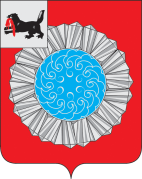 АДМИНИСТРАЦИЯ  МУНИЦИПАЛЬНОГО ОБРАЗОВАНИЯ  СЛЮДЯНСКИЙ РАЙОНП О С Т А Н О В Л Е Н И Ег. Слюдянкаот  08.10.2019 г.  №  708           В целях обеспечения  прав граждан муниципального образования Слюдянский район на непосредственное участие в осуществлении местного самоуправления и реализации  Федеральных законов от 6 октября 2003 года № 131-ФЗ «Об общих принципах организации местного самоуправления в Российской Федерации»,  от 23 ноября 1995 года № 174-ФЗ «Об экологической экспертизе», от 01 мая 1999 года № 94-ФЗ «Об охране озера Байкал» и на основании приказа государственного комитета Российской Федерации по охране окружающей среды от 16 мая 2000 года № 372 «Об утверждении положения об оценке воздействия намечаемой хозяйственной и иной деятельности на окружающую среду в Российской Федерации»,  руководствуясь статьями 17, 38, 47  Устава муниципального образования Слюдянский район, зарегистрированного постановлением Губернатора Иркутской области № 303-П от 30 июня 2005 года, ПОСТАНОВЛЯЮ:1. Провести 20 декабря  2019 года в 11.00 часов местного времени в актовом зале администрации муниципального района по адресу: г. Слюдянка, ул. Ржанова, д. 2 общественные  обсуждения в форме слушаний технического задания на проведение оценки воздействия на окружающую среду, предварительного варианта материалов по оценке воздействия на окружающую среду в составе проектной документации объекта государственной экологической экспертизы «Реконструкция моста 1, 2, 3 путей на 5339 км пк 4 участка Иркутск – Петровский завод», размещенных с 18 октября 2019 года в отделе стратегического развития администрации муниципального района по адресу: Иркутская область, г. Слюдянка, ул. Ржанова, 2, кабинет 9.2. Предметом общественных слушаний будут являться – техническое задание на проведение оценки воздействия на окружающую среду, предварительный вариант материалов по оценке воздействия на окружающую среду в составе проектной документации объекта государственной экологической экспертизы  «Реконструкция моста 1, 2, 3 путей на 5339 км пк 4 участка Иркутск – Петровский завод».3. Организационное обеспечение подготовки и проведения общественных слушаний возложить на:3.1. Иркутскую группу заказчика по строительству объектов железнодорожного транспорта – обособленное структурное подразделение Дирекции по комплексной реконструкции железных дорог и строительству объектов    железнодорожного   транспорта – филиала ОАО «РЖД» - заказчика проектной документации и материалов оценки воздействия на окружающую среду.3.2. Управление стратегического и инфраструктурного  развития  администрации муниципального  образования Слюдянский район.4. Организаторам  общественных слушаний обеспечить:4.1. Предоставление предварительной оценки и технического задания на проведение оценки воздействия на окружающую среду для ознакомления,  предоставления замечаний и предложений с 18 октября  по 18 ноября 2019 года по адресу: Иркутская область, г. Слюдянка, ул. Ржанова, 2, кабинет  9,  отдел стратегического развития администрации муниципального района, с 8 часов 00 минут до 17 часов 00 минут ежедневно, за исключением выходных дней;4.2. Предоставление предварительного варианта материалов оценки воздействия на окружающую среду в составе проектной документации для ознакомления,  предоставления замечаний и предложений с 19 ноября  по 19 декабря 2019 года по адресу: Иркутская область, г. Слюдянка, ул. Ржанова, 2, кабинет  9,  отдел стратегического развития администрации муниципального района, с 8 часов 00 минут до 17 часов 00 минут ежедневно, за исключением выходных дней.5. Иркутской группе заказчика по строительству объектов железнодорожного транспорта – обособленное структурное подразделение Дирекции по комплексной реконструкции железных дорог и строительству объектов    железнодорожного   транспорта – филиала ОАО «РЖД»:5.1. Информацию о проведении общественных слушаний в Слюдянском муниципальном районе разместить в СМИ федерального уровня, Иркутской области, муниципального образования Слюдянский район.5.2. Опубликовать рекомендательное решение, принятое по результатам общественных слушаний в  газете «Славное море». 6. Управлению стратегического и инфраструктурного развития   администрации муниципального района разместить настоящее постановление на официальном сайте администрации муниципального района в информационно – телекоммуникационной сети «Интернет» www.sludyanka.ru в разделе «Новости района».   7. Контроль за исполнением данного постановления возложить на вице - мэра, первого заместителя мэра муниципального образования Слюдянский район Азорина Ю.Н.Мэр муниципального образования Слюдянский район                                                                                        А.Г. ШульцО проведении общественных обсужденийв форме слушаний технического задания на проведение оценки воздействия на окружающую среду, предварительного варианта материалов по оценке воздействия на окружающую среду в составе проектной документации объекта государственной экологической экспертизы «Реконструкция моста 1, 2, 3 путей на 5339 км пк 4 участка Иркутск – Петровский завод»